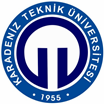 Üniversitemiz Sürmene Abdullah Kanca MYO ………………………………………. Bölümü öğrencisi ……. gün süre ile kurumunuzda/işyerinizde staj yapma talebinde bulunmuştur. 5510 sayılı Kanun gereğince sigorta işlemleri (kısa vadeli sigorta kolları primi ile genel sağlık sigortası pirimi ödemeleri) Üniversitemiz tarafından yapılacak olup, aşağıda kimlik bilgileri verilen öğrencimizin stajını kuruluşunuzda/işyerinizde yapmasında göstereceğiniz ilgiye teşekkür eder, saygılar sunarız.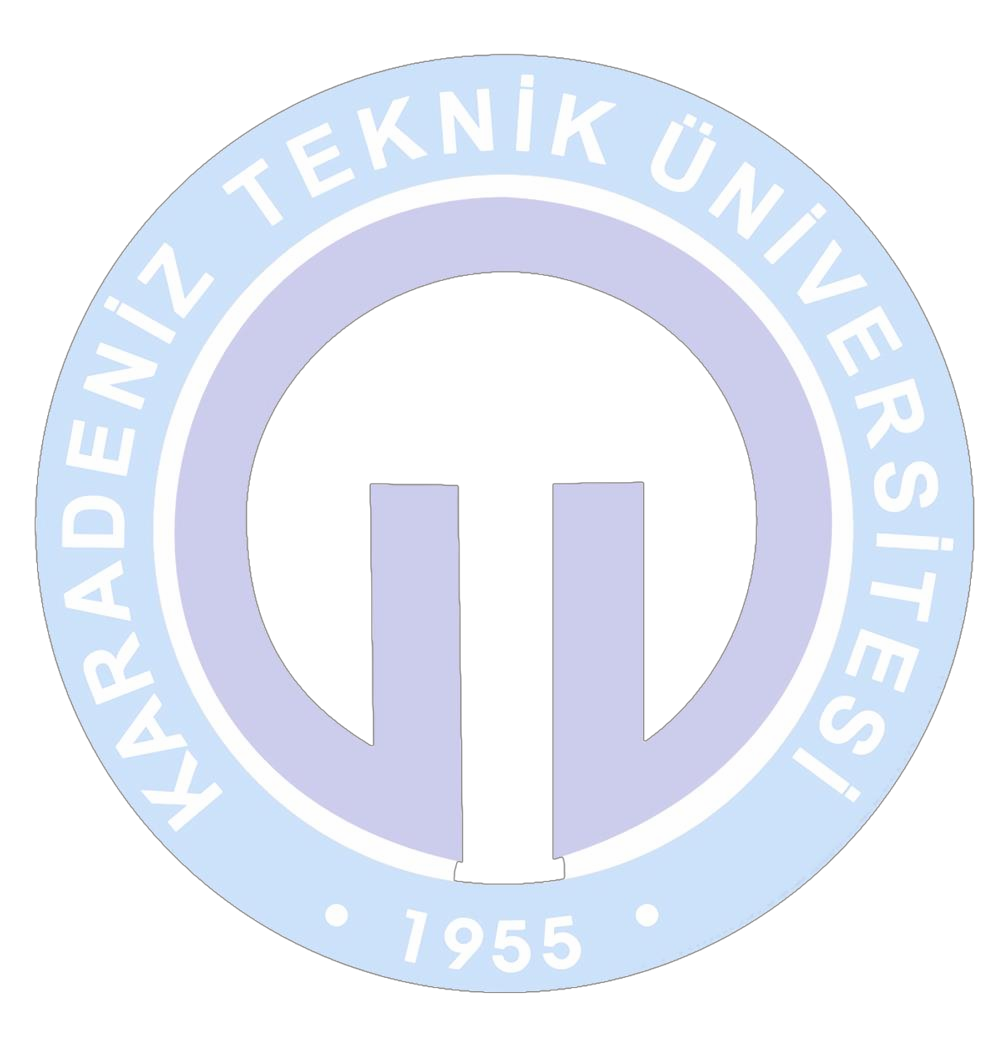 Öğrencinin BilgileriÖğrencinin Nüfus Kayıt BilgileriStaj Yapılacak Yerinİşveren veya YetkilininEK   : 1- Sağlık provizyon belgesiAile sağlık yardımı sorgulama belgesiNüfus cüzdanı fotokopisi (tek yüze, arka ve ön)NOT: Formun staja başlama tarihinden en az 30 gün önce Staj Komisyonu Başkanlığına teslim edilmesi gerekmektedir.  Teslim edilecek form 2 asıl nüsha olarak hazırlanır. Bir nüsha Staj Komisyonuna, bir nüsha Sağlık, Kültür ve Spor Daire Başkanlığına teslim edilecektir.Adres: Karadeniz Teknik Üniversitesi Sağlık, Kültür ve Spor Daire Başkanlığı TRABZON Tel: 0462 377 38 00  e-mail: medikososyal@ktu.edu.tr  http://www.ktu.edu.tr/sksAdı SoyadıÖğrenci NoProgram/Sınıfe-postaTelefon Noİkametgah AdresiT.C. Kimlik NoNüfusa Kayıtlı Olduğu İlNüfus Cüzdan Seri NoİlçeAdıMahalle - KöySoyadıCilt NoBaba AdıAile Sıra NoAna AdıSıra NoDoğum YeriVerildiği Nüfus DairesiDoğum TarihiVeriliş TarihiVeriliş NedeniKurumun/Kuruluşun AdıAdresiÜretim/Hizmet AlanıTelefon NoFaks NoFaks Noe-postaWeb AdresiWeb AdresiStaja Başlama TarihiBitiş TarihiBitiş TarihiSüre (gün)Adı Soyadı(Kaşe/İmza/Tarih)Görev ve Unvanı(Kaşe/İmza/Tarih)e-posta(Kaşe/İmza/Tarih)ÖĞRENCİNİN İMZASIPROGRAM STAJ KOORDİNATÖR ONAYISTAJ KOMİSYONU ONAYISAĞLIK, KÜLTÜR VE SPOR DAİRE BAŞKANLIĞI ONAYIBelge üzerindeki bilgilerin doğru olduğunu bildiririm.İmza: Tarih:Tarih:Tarih:Sosyal Güvenlik Kurumuna giriş işlemi yapılmıştır.Tarih: